Integrated Geochemical Interpretation LtdThe Clock House, The Old Stables Business Park, Bideford, Devon, EX39 3QW, UKTel: +44 (0) 1237 471749E-mail: info@igiltd.comWebsite: www.igiltd.comTRAINING COURSE BOOKING FORM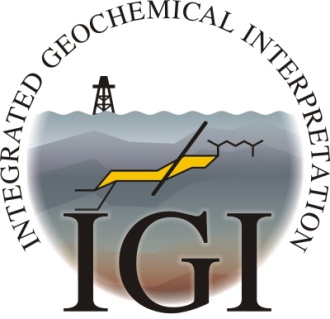 Basin & Petroleum Systems Modelling (online) booking form
10-day online Basin & Petroleum Systems Modelling course 18/11/2024 to 29/11/2024	The cost for the online training course is £1,700.00 per personAll prices and fees quoted to the client are exclusive of UK VAT which, where applicable will be charged at the prevailing rate (currently 20%) and added to the invoice. Payment is required before the start date of the training course.IGI Ltd cancellation policy for training coursesShould circumstances mean that you have to cancel your place on the course and you are unable to transfer your booking to another date at the time of cancellation, the following charges will apply:More than four weeks prior to the course start date - no chargeTwo to four weeks prior to the course - 50% of the course feeLess than two weeks prior to the course - full fee.On occasion, unforeseen circumstances may require us to cancel a course. In such circumstances you will be given as much notice as possible and either a free transfer to another course date or a full refund of course fees paid.  This course will not run if we have less than 2 attendees.Please return this form to: Helen Davis, IGI Ltd, email: helendavis@igiltd.com NAME:    COMPANY:ADDRESS:TEL: TEL (Mobile):Email:	Any special requirements: